TOMATOES FOR PROCESSING 2015 CROP – NOVEMBER 2015OMB No. 0535-0037  Approval Expires: 7/31/2016Project Code: 742   QID:   SMetaKey: OMB No. 0535-0037  Approval Expires: 7/31/2016Project Code: 742   QID:   SMetaKey: OMB No. 0535-0037  Approval Expires: 7/31/2016Project Code: 742   QID:   SMetaKey: OMB No. 0535-0037  Approval Expires: 7/31/2016Project Code: 742   QID:   SMetaKey: 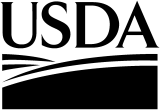 United StatesDepartment ofAgriculture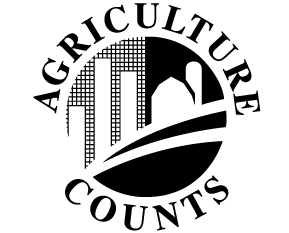 NATIONALAGRICULTURALSTATISTICSSERVICECALIFORNIA DEPARTMENT OF FOOD AND AGRICULTURE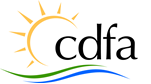 USDA/NASSPacific Regional OfficeP.O. Box 1258Sacramento, CA 95812Phone: 1-916-498-5161FAX:  1-855-270-2722e-mail:  nassrfopcr@nass.usda.govCALIFORNIA DEPARTMENT OF FOOD AND AGRICULTUREUSDA/NASSPacific Regional OfficeP.O. Box 1258Sacramento, CA 95812Phone: 1-916-498-5161FAX:  1-855-270-2722e-mail:  nassrfopcr@nass.usda.govCALIFORNIA DEPARTMENT OF FOOD AND AGRICULTUREUSDA/NASSPacific Regional OfficeP.O. Box 1258Sacramento, CA 95812Phone: 1-916-498-5161FAX:  1-855-270-2722e-mail:  nassrfopcr@nass.usda.govPlease make corrections to name, address and ZIP Code, if necessary.The information you provide will be used for statistical purposes only.  In accordance with the Confidential Information Protection provisions of Title V, Subtitle A, Public Law 107-347 and other applicable Federal laws, your responses will be kept confidential and will not be disclosed in identifiable form to anyone other than employees or agents.  By law, every employee and agent has taken an oath and is subject to a jail term, a fine, or both if he or she willfully discloses ANY identifiable information about you or your operation.  Response is voluntary.According to the Paperwork Reduction Act of 1995, an agency may not conduct or sponsor, and a person is not required to respond to, a collection of information unless it displays a valid OMB control number. The valid OMB control number for this information collection is 0535-0037.  The time required to complete this information collection is estimated to average 15 minutes per response, including the time for reviewing instructions, searching existing data sources, gathering and maintaining the data needed, and completing and reviewing the collection of information.Please make corrections to name, address and ZIP Code, if necessary.The information you provide will be used for statistical purposes only.  In accordance with the Confidential Information Protection provisions of Title V, Subtitle A, Public Law 107-347 and other applicable Federal laws, your responses will be kept confidential and will not be disclosed in identifiable form to anyone other than employees or agents.  By law, every employee and agent has taken an oath and is subject to a jail term, a fine, or both if he or she willfully discloses ANY identifiable information about you or your operation.  Response is voluntary.According to the Paperwork Reduction Act of 1995, an agency may not conduct or sponsor, and a person is not required to respond to, a collection of information unless it displays a valid OMB control number. The valid OMB control number for this information collection is 0535-0037.  The time required to complete this information collection is estimated to average 15 minutes per response, including the time for reviewing instructions, searching existing data sources, gathering and maintaining the data needed, and completing and reviewing the collection of information.Please make corrections to name, address and ZIP Code, if necessary.The information you provide will be used for statistical purposes only.  In accordance with the Confidential Information Protection provisions of Title V, Subtitle A, Public Law 107-347 and other applicable Federal laws, your responses will be kept confidential and will not be disclosed in identifiable form to anyone other than employees or agents.  By law, every employee and agent has taken an oath and is subject to a jail term, a fine, or both if he or she willfully discloses ANY identifiable information about you or your operation.  Response is voluntary.According to the Paperwork Reduction Act of 1995, an agency may not conduct or sponsor, and a person is not required to respond to, a collection of information unless it displays a valid OMB control number. The valid OMB control number for this information collection is 0535-0037.  The time required to complete this information collection is estimated to average 15 minutes per response, including the time for reviewing instructions, searching existing data sources, gathering and maintaining the data needed, and completing and reviewing the collection of information.Please make corrections to name, address and ZIP Code, if necessary.The information you provide will be used for statistical purposes only.  In accordance with the Confidential Information Protection provisions of Title V, Subtitle A, Public Law 107-347 and other applicable Federal laws, your responses will be kept confidential and will not be disclosed in identifiable form to anyone other than employees or agents.  By law, every employee and agent has taken an oath and is subject to a jail term, a fine, or both if he or she willfully discloses ANY identifiable information about you or your operation.  Response is voluntary.According to the Paperwork Reduction Act of 1995, an agency may not conduct or sponsor, and a person is not required to respond to, a collection of information unless it displays a valid OMB control number. The valid OMB control number for this information collection is 0535-0037.  The time required to complete this information collection is estimated to average 15 minutes per response, including the time for reviewing instructions, searching existing data sources, gathering and maintaining the data needed, and completing and reviewing the collection of information.Please make corrections to name, address and ZIP Code, if necessary.The information you provide will be used for statistical purposes only.  In accordance with the Confidential Information Protection provisions of Title V, Subtitle A, Public Law 107-347 and other applicable Federal laws, your responses will be kept confidential and will not be disclosed in identifiable form to anyone other than employees or agents.  By law, every employee and agent has taken an oath and is subject to a jail term, a fine, or both if he or she willfully discloses ANY identifiable information about you or your operation.  Response is voluntary.According to the Paperwork Reduction Act of 1995, an agency may not conduct or sponsor, and a person is not required to respond to, a collection of information unless it displays a valid OMB control number. The valid OMB control number for this information collection is 0535-0037.  The time required to complete this information collection is estimated to average 15 minutes per response, including the time for reviewing instructions, searching existing data sources, gathering and maintaining the data needed, and completing and reviewing the collection of information.Please make corrections to name, address and ZIP Code, if necessary.The information you provide will be used for statistical purposes only.  In accordance with the Confidential Information Protection provisions of Title V, Subtitle A, Public Law 107-347 and other applicable Federal laws, your responses will be kept confidential and will not be disclosed in identifiable form to anyone other than employees or agents.  By law, every employee and agent has taken an oath and is subject to a jail term, a fine, or both if he or she willfully discloses ANY identifiable information about you or your operation.  Response is voluntary.According to the Paperwork Reduction Act of 1995, an agency may not conduct or sponsor, and a person is not required to respond to, a collection of information unless it displays a valid OMB control number. The valid OMB control number for this information collection is 0535-0037.  The time required to complete this information collection is estimated to average 15 minutes per response, including the time for reviewing instructions, searching existing data sources, gathering and maintaining the data needed, and completing and reviewing the collection of information.Please make corrections to name, address and ZIP Code, if necessary.The information you provide will be used for statistical purposes only.  In accordance with the Confidential Information Protection provisions of Title V, Subtitle A, Public Law 107-347 and other applicable Federal laws, your responses will be kept confidential and will not be disclosed in identifiable form to anyone other than employees or agents.  By law, every employee and agent has taken an oath and is subject to a jail term, a fine, or both if he or she willfully discloses ANY identifiable information about you or your operation.  Response is voluntary.According to the Paperwork Reduction Act of 1995, an agency may not conduct or sponsor, and a person is not required to respond to, a collection of information unless it displays a valid OMB control number. The valid OMB control number for this information collection is 0535-0037.  The time required to complete this information collection is estimated to average 15 minutes per response, including the time for reviewing instructions, searching existing data sources, gathering and maintaining the data needed, and completing and reviewing the collection of information.PLEASE MAIL OR FAX BY NOVEMBER 13, 2015 – Fax Number:  1-855-270-2722PLEASE MAIL OR FAX BY NOVEMBER 13, 2015 – Fax Number:  1-855-270-2722Code1.	Did this operation handle any tomatoes this year (2015)?. . . . . . . . . . . . . . . . . . . . . . . . . . . . . . . . 1.	Did this operation handle any tomatoes this year (2015)?. . . . . . . . . . . . . . . . . . . . . . . . . . . . . . . . xxxx		1Yes – Continue3No – Go to Survey ResultsPlease report 2015 contract acreage, tonnage and receipts of tomatoes for processing (include round and pear types).  Please read the instructions on the back of this page before completing this report.  Please report 2015 contract acreage, tonnage and receipts of tomatoes for processing (include round and pear types).  Please read the instructions on the back of this page before completing this report.  Please report 2015 contract acreage, tonnage and receipts of tomatoes for processing (include round and pear types).  Please read the instructions on the back of this page before completing this report.  Please report 2015 contract acreage, tonnage and receipts of tomatoes for processing (include round and pear types).  Please read the instructions on the back of this page before completing this report.  Please report 2015 contract acreage, tonnage and receipts of tomatoes for processing (include round and pear types).  Please read the instructions on the back of this page before completing this report.  Please report 2015 contract acreage, tonnage and receipts of tomatoes for processing (include round and pear types).  Please read the instructions on the back of this page before completing this report.  LOCATION OF ACREAGEContracted or Grown by Your FirmContracted or Grown by Your FirmContracted or Grown by Your FirmContracted or Grown by Your FirmContracted or Grown by Your FirmPay-Weight Purchased Outside of Contracted Acreage in TonsPlease List Each County SeparatelyPlanted AcresPlanted AcresHarvested AcresPay-Weight Received in TonsPay-Weight Received in TonsPay-Weight Purchased Outside of Contracted Acreage in TonsxxxxxxxxxxxxxxxxxxxxxxxxxxxxxxxxxxxxxxxxxxxxxxxxxxxxxxxxxxxxxxxxxxxxxxxxxxxxxxxxxxxxxxxxxxxxxxxxxxxxxxxxxxxxxxxxxxxxxxxxxxxxxxxxxxxxxxxxxxxxxxxxxxxxxxxxxxxxxxxxxxxxxxxxxxxxxxxxxxxxxxxxxxxxxxxxxxxxxxxxxxxxxxxxxxxxxxxxxxxxOther States:xxxxxxxxxxxxxxxxxxxxxxxxxxxxxxxxxxxxxxxxPay Weight Tons3.	What is the average value per ton for 2015 tomatoes, delivered to the processing plant on a pay weight basis? . . . . . . . . . . . . . . . . . . . . . . . . . . . . . . . . . . . . . . . . . . . . . . . . . . . . . . . . . . . . . . . . . xxxxAcres4.	What is the final average value per ton for 2014 tomatoes, delivered to the processing plant on a pay weight basis? . . . . . . . . . . . . . . . . . . . . . . . . . . . . . . . . . . . . . . . . . . . . . . . . . . . . . . . . . . . . . .xxxx9.	COMMENTS about the 2015 Processed Tomato Crop.  Please comment on any acreage abandonment (difference between planted and harvested acreage):9.	COMMENTS about the 2015 Processed Tomato Crop.  Please comment on any acreage abandonment (difference between planted and harvested acreage):10.	SURVEY RESULTS:  The survey results will be available on our web site at: http://www.nass.usda.gov/ca and by telephone.  If you have any questions, please contact Karen Olmstead at 1-800-851-1127, Ext. 128.xxxxRespondent Name:xxxxPhone:xxxx          MM        DD           YYDate:        __ __    __ __    __ __ Thank you for your response.  OFFICE USEOFFICE USEOFFICE USEOFFICE USEOFFICE USEOFFICE USEOFFICE USEOFFICE USEOFFICE USEOFFICE USEOFFICE USEOFFICE USEOFFICE USEOFFICE USEResponseResponseRespondentRespondentModeModeEnum.Eval.ChangeOffice Use for POIDOffice Use for POIDOffice Use for POIDOffice Use for POIDOffice Use for POID1-Comp2-R3-Inac4-Office Hold5-R – Est6-Inac – Est7-Off Hold – Est99011-Op/Mgr2-Sp3-Acct/Bkpr4-Partner9-Oth99021-Mail2-Tel3-Face-to-Face4-CATI5-Web6-e-mail7-Fax8-CAPI19-Other99039998990099859989        __  __  __  -  __  __  __  -  __  __  __9989        __  __  __  -  __  __  __  -  __  __  __9989        __  __  __  -  __  __  __  -  __  __  __9989        __  __  __  -  __  __  __  -  __  __  __9989        __  __  __  -  __  __  __  -  __  __  __1-Comp2-R3-Inac4-Office Hold5-R – Est6-Inac – Est7-Off Hold – Est99011-Op/Mgr2-Sp3-Acct/Bkpr4-Partner9-Oth99021-Mail2-Tel3-Face-to-Face4-CATI5-Web6-e-mail7-Fax8-CAPI19-Other99039998R. Unit9985Optional UseOptional UseOptional UseOptional UseOptional Use1-Comp2-R3-Inac4-Office Hold5-R – Est6-Inac – Est7-Off Hold – Est99011-Op/Mgr2-Sp3-Acct/Bkpr4-Partner9-Oth99021-Mail2-Tel3-Face-to-Face4-CATI5-Web6-e-mail7-Fax8-CAPI19-Other990399989921998599079908990699069916S/E NameS/E NameS/E NameS/E NameS/E NameS/E NameDEFINITIONS AND INSTRUCTIONS FOR REPORTING1.	Report Quantity Received and Value Per Unit on a Pay-Weight Basis:  The term “pay-weight” refers to the quantity of the product delivered and paid for at the rate or rates specified in contracts or purchase agreements.  Culls and rejects received, but considered being of no value (including tonnage for which the grower received a nominal amount, such as $1.00 a ton in lieu of the return of the dockage), should not be included in this report.  Processors who establish tolerance for culls and rejects should report the tonnage, which was paid for at the contract rate and should deduct only the dockage for culls and rejects in excess of the prescribed tolerance.2.	Value Per Unit:  Value per unit is defined as all payments to growers including the costs of materials and services provided (listed in Item 3) to get the raw commodity to the plant receiving door.3.	Materials and Services Furnished by Processors:  Include costs for the following materials and services furnished without charge to growers and in excess of grower charges:a.	preparation, planting, and cultivating (including depreciation and repair of equipment);b.	seed or plant costs not deducted (including distribution);c.	weed, insect, or disease control (including survey, equipment, application, and materials);d.	harvesting costs (including cost of operation, depreciation, repair, moving equipment, and labor procurement);e.	delivery cost to the processing plant door (including payment to hired truckers, cost of company trucks, and grower hauling allowances);f.	container costs (including upkeep, losses, storage, and transportation);g.	field receiving station cost, if located off plant premises (receiving, weighing, loading, etc.);h.	passed acreage, if paid for;i.	inspection and grading costs (include only if used in purchase of raw products);j.	icing and hydro-cooling prior to delivery to plant;k.	association service fees, if deducted from the grower payment;l.	other costs to the processing plant door.Do not include brokerage, cost of field personnel, or other buying expenses.4.	Reported by Cooperative:  For cooperatives, the average value per unit reported should reflect total payments to growers, plus other costs listed in Item 3 for the quantity delivered as defined in Item 1.  Do not include dividends paid growers, which are based on capital stock ownership.  If all payments have not been made to growers, please estimate the average total payments to growers in arriving at per unit value as defined in Item 2.  Label it “Estimate,” and indicate the date when final figures should be available.  We will contact you at that time for your final average value per unit.5.	If the harvest has not been completed, please estimate the acreage that will be harvested and the total tonnage that will be received.6.	Include all tonnage bought from growers even if some was sold to other processors.  Do not include tonnage bought from other processors.